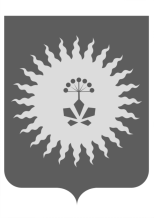                     АДМИНИСТРАЦИЯ                                АНУЧИНСКОГО МУНИЦИПАЛЬНОГО РАЙОНАП О С Т А Н О В Л Е Н И ЕОб утверждении итогового документа публичных слушанийНа основании Градостроительного кодекса Российской Федерации, статьи 15 Федерального закона от 06 октября 2003 г. № 131-ФЗ «Об общих принципах организации местного самоуправления в Российской Федерации», решения Думы Анучинского муниципального района Приморского края от 29 октября 2008 г. № 442 «Об утверждении положения «О публичных слушаниях в Анучинском муниципальном районе», решения Думы Анучинского муниципального района от 27.04.2016 г. № 87-НПА  «О Правилах  землепользования и застройки Анучинского сельского поселения Анучинского муниципального района Приморского края», постановления администрации Анучинского муниципального района от 14.11.2016 г. № 258 «О проведении публичных слушаний по вопросу рассмотрения «Проекта планировки и проекта межевания по планировке территории жилого района с земельными участками индивидуальной застройки для предоставления их льготным категориям граждан и для индивидуального жилищного строительства с. Анучино Анучинского муниципального района», руководствуясь Уставом Анучинского муниципального района, администрация Анучинского муниципального районаПОСТАНОВЛЯЕТ:Утвердить прилагаемый итоговый документ публичных слушаний  от 09 декабря 2016 года по вопросу рассмотрения «Проекта планировки и проекта межевания по планировке территории жилого района с земельными участками индивидуальной застройки для предоставления их льготным категориям граждан и для индивидуального жилищного строительства с. Анучино Анучинского муниципального района», на соблюдение установленных видов разрешенного использования территории, согласно решения Думы Анучинского муниципального района Приморского края от 27 апреля 2016 года № 87-НПА «Правила землепользования и застройки Анучинского сельского поселения Анучинского муниципального района Приморского края».2. Общему отделу администрации Анучинского муниципального района опубликовать настоящее постановление в средствах массовой информации и разместить на официальном сайте администрации Анучинского муниципального района в сети Интернет.Глава Анучинскогомуниципального района                                                       С.А. ПонуровскийУТВЕРЖДЕНпостановлением администрации Анучинского муниципального районаОт _16.12._ 2016 г. № __283__Итоговый документ публичных слушаний	Публичные слушания назначены постановлением администрации Анучинского муниципального района от 14.11.2016 г. № 258 «О проведении публичных слушаний по вопросу рассмотрения «Проекта планировки и проекта межевания по планировке территории жилого района с земельными участками индивидуальной застройки для предоставления их льготным категориям граждан и для индивидуального жилищного строительства 
с. Анучино Анучинского муниципального района».	Тема публичных слушаний:Рассмотрение «Проекта планировки и проекта межевания по планировке территории жилого района с земельными участками индивидуальной застройки для предоставления их льготным категориям граждан и для индивидуального жилищного строительства с. Анучино Анучинского муниципального района», на соблюдение установленных видов разрешенного использования территории, согласно решения Думы Анучинского муниципального района Приморского края от 27 апреля 2016 года № 87-НПА «Правила землепользования и застройки Анучинского сельского поселения Анучинского муниципального района Приморского края».Инициаторы публичных слушаний: Глава Анучинского муниципального района.Дата проведения: 09 декабря 2016 года.  Зарегистрировано: 7 (семь) участников публичных слушаний.Результаты голосования по данному вопросу:    7 голосов – за; 0 голосов – против; 0 голосов – воздержался.Зам. председателя оргкомитетапо проведению публичных слушаний                                         О.Ю. ОрликоваСекретарь оргкомитетапо проведению публичных слушаний                                      Е.В. Росейчук16.12.2016 г.с. Анучино№283№Предложение (рекомендации)Мотивированное обоснование предложения (рекомендации)Предложение (рекомендация) внесено (поддержано), 1.Рассмотрение «Проекта планировки и проекта межевания по планировке территории жилого района с земельными участками индивидуальной застройки для предоставления их льготным категориям граждан и для индивидуального жилищного строительства с. Анучино Анучинского муниципального района», на соблюдение установленных видов разрешенного использования территории, согласно решения Думы Анучинского муниципального района Приморского края от 27 апреля 2016 года № 87-НПА «Правила землепользования и застройки Анучинского сельского поселения Анучинского муниципального района Приморского края».Земельный и Градостроительный кодексы Российской ФедерацииГлава Анучинского муниципального района  С.А. Понуровский 